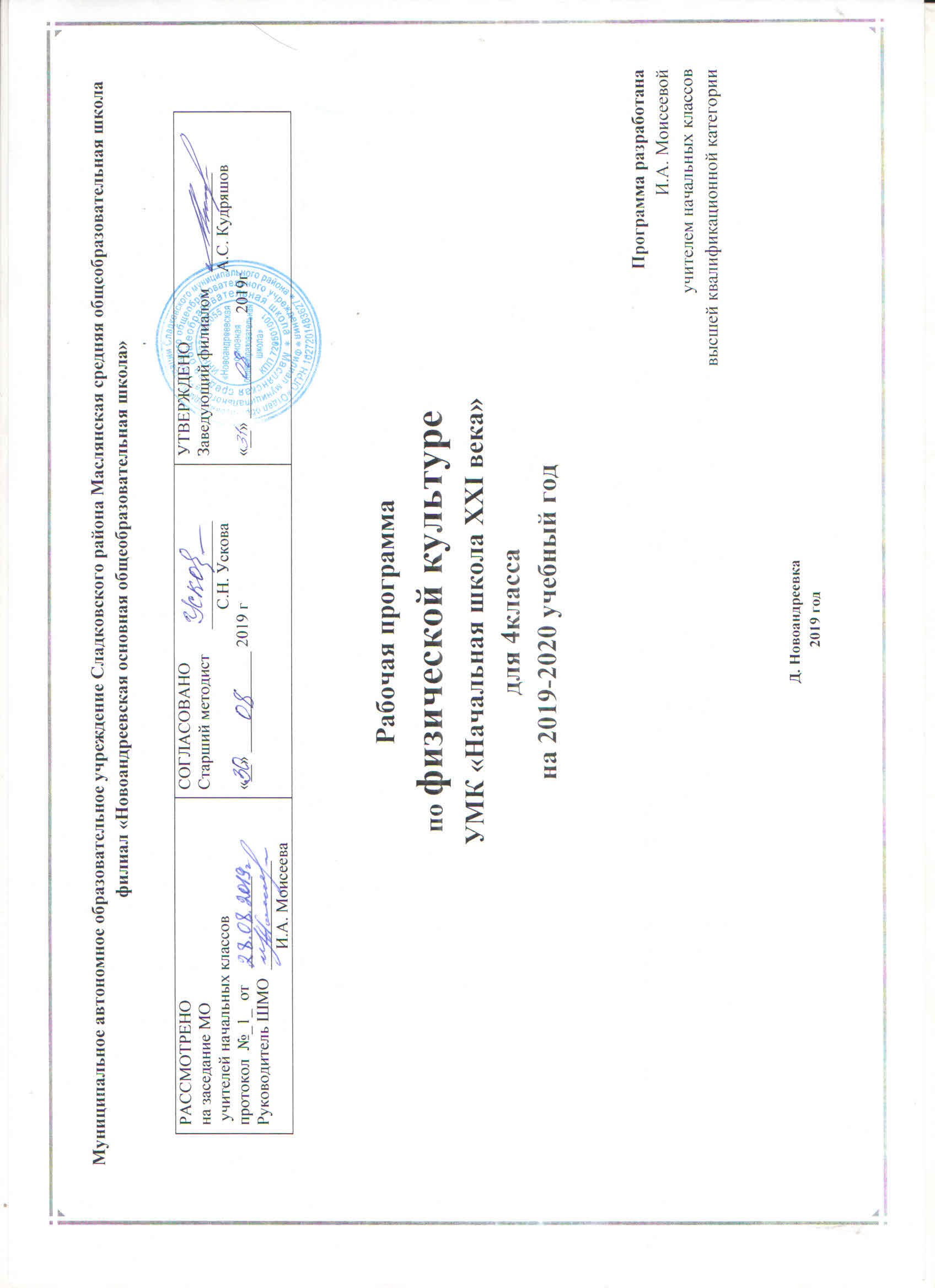 I. Планируемые результаты освоения учебного предмета, курса.Личностные результаты освоения содержания образования в области физической культуры:формирование основ российской гражданской идентичности, чувства гордости за свою Родину, российский народ и историю России, осознание своей этнической и национальной принадлежности; формирование ценностей многонационального российского общества; становление гуманистических и демократических ценностных ориентаций;формирование целостного, социально - ориентированного взгляда на мир в его органичном единстве и разнообразии природы, народов, культур и религий;формирование уважительного отношения к иному мнению, истории и культуре других народов;овладение начальными навыками адаптации в динамично изменяющемся и развивающемся мире;принятие и освоение социальной роли обучающегося, развитие мотивов учебной деятельности и формирование личностного смысла учения;развитие самостоятельности и личной ответственности за свои поступки, в том числе в информационной деятельности, на основе представлений о нравственных нормах, социальной справедливости и свободе;формирование эстетических потребностей, ценностей и чувств;•	развитие этических чувств, доброжелательности и эмоционально-нравственной отзывчивости, понимания и сопереживания чувствам других людей;•	развитие навыков сотрудничества со взрослыми и сверстниками в разных социальных ситуациях, умения не создавать конфликтов и находить выходы из спорных ситуаций;•	формирование установки на безопасный, здоровый образ жизни, наличие мотивации к творческому труду, работе на результат, бережному отношению к материальным и духовным ценностям.Метапредметные результаты освоения содержания образования в области физической культуры;овладение способностью применять и сохранять цели и задачи учебной деятельности, поиска средств её осуществления;освоения способов решения проблем творческого и поискового характера;формирование умения планировать, контролировать и оценивать учебные действия в соответствии с поставленной задачей и условиями её реализации;формирование умения понимать причины успеха/неудачи учебной деятельности и способности конструктивно действовать даже в ситуациях неуспеха;освоение начальных форм познавательной и личностной рефлексии;использование знаково – символических средств представления информации для создания моделей изучаемых объектов и процессов, схем решения учебных и практических задач;активное использование речевых  средств и средств информационных и коммуникационных технологий для решения коммуникативных и познавательных задач;использование различных способов поиска, сбора, обработки, анализа, организации, передачи и интерпретации информации в соответствии с коммуникативными и познавательными задачами и технологиями  учебного предмета;овладение логическими действиями сравнения, анализа, синтеза, обобщения, классификации;готовность слушать собеседника и вести диалог;определение общей цели и путей её достижения;готовность конструктивно разрешать конфликты посредством учёта интересов сторон и сотрудничества;Предметные результаты освоения содержания образования в области физической культуры:формирование первоначальных представлений о значении физической культуры для укрепления здоровья человека (физического, социального и психологического), о её позитивном влиянии на развитие человека (физическое, интеллектуальное, эмоциональное, социальное), о физической культуре и здоровье как факторах успешной учёбы и социализации;овладение умениями организовывать здоровье сберегающую жизнедеятельность (режим дня, утренняя зарядка, оздоровительные мероприятия, подвижные игры и т. д.);формирование навыка систематического наблюдения за своим физическим состоянием, величиной физических нагрузок, данных мониторинга здоровья (рост, масса тела и др.), показателей развития основных физических качеств (силы, быстроты, выносливости, координации, гибкости), в том числе подготовка к выполнению нормативов Всероссийского физкультурно-спортивного комплекса "Готов к труду и обороне" (ГТО).Ученик научится:называть, описывать и раскрывать:•	роль и значение занятий физическими упражнениями в жизни младшего школьника;значение правильного режима дня, правильного питания, процедур закаливания, утренней гигиенической гимнастики, физкультурных пауз в течение учебного дня;связь физической подготовки с развитием двигательных качеств, опорно-двигательной, дыхательной и кровеносной систем;значение физической нагрузки и способы её регулирования;причины возникновения травм во время занятий физическими упражнениями, профилактику травматизма; уметь:выполнять упражнения для профилактики нарушений осанки, плоскостопия, зрения;выполнять упражнения дыхательной гимнастики, психорегуляции;•	составлять при помощи взрослых индивидуальные комплексы упражнений для самостоятельных занятий физической культурой;варьировать предложенные комплексы упражнений для утренней гигиенической гимнастики, физкультминуток;выполнять упражнения и простейшие акробатические и гимнастические комбинации, упражнения легкой атлетики;•	выполнять двигательные действия при передвижении на лыжах (при соответствии климатических и погодных условий требованиям к организации лыжной подготовки);участвовать в подвижных играх и организовывать подвижные игры со сверстниками, оценивать результаты подвижных игр;выполнять игровые действия в баскетболе и волейболе, играть по упрощённым правилам;•	организовывать и соблюдать правильный режим дня;•подсчитывать частоту сердечных сокращений и дыхательных движений для контроля состояния организма во время занятий физическими упражнениями;•	измерять показатели физического развития (рост, масса тела и др.), показатели развития основных физических качеств (сила, быстрота, выносливость, координация, равновесие, гибкость) в соответствии с нормативами Всероссийского физкультурно-спортивного комплекса «Готов к труду и обороне» (ГТО)Учащийся может научиться:называть, раскрывать и описывать:·	обосновывать значение традиционных спортивных развлечений на Руси;·	объяснять связь между видами спорта и природными особенностями нашей страны;·	объяснять различие между летними и зимними Олимпийскими играми, значение цветов Олимпийских колец;·	связь физической подготовки с развитием двигательных качеств, опорно-двигательной, дыхательной и кровеносной систем;уметь:·	организовывать подвижные игры со сверстниками, оценивать результаты подвижных игр;·	соблюдать правильный режим дня;·	подсчитывать частоту сердечных сокращений и дыхательных движений для контроля состояния организма во время занятий
физическими упражнениями;·	подбирать необходимый инвентарь для занятий разными видами физических упражнений;·	выполнять правила техники безопасности на уроках блока «Спортивно-оздоровительная деятельность»;.выполнять тестовые нормативы по физической подготовке, в том числе входящие в программу ВФСК «ГТО».II. Содержание учебного предмета, курсаРаздел 1. Знания о физической культуреПонятие о физической культуре. Зарождение и развитие физической культуры. Связь физической культуры с трудовой и военной деятельностью. Физическая культура народов разных стран. История физической культуры в России. Связь физической культуры с природными, географическими особенностями, традициями и обычаями страны.Олимпийские игры. История появления Олимпийских игр. Возрождение Олимпийских игр. Важнейшие символы Олимпийских игр.Внешнее строение тела человека. Опорно-двигательная система человека (общая характеристика, скелет и мышцы человека, суставы, сухожилия). Осанка человека. Стопа человека. Предупреждение травматизма во время занятий физическими упражнениями. Дыхательная система человека. Профилактика заболеваний органов дыхания.Подбор одежды, обуви и инвентаря для занятий физическими упражнениями. Терминология гимнастических упражнений.Способы передвижения человека. Раздел 2. Организация здорового образа жизниПравильный режим дня (соблюдение, планирование). Здоровое питание. Утренняя гигиеническая гимнастика. Физкультминутки. Закаливание. Массаж. Правила личной гигиены. Профилактика нарушений зрения.Раздел 3. Наблюдение за физическим развитием и физической подготовленностьюПростейшие навыки контроля самочувствия. Измерение сердечного пульса (частоты сердечных сокращений). Измерение длины и массы тела. Оценка состояния дыхательной системы. Оценка правильности осанки. Оценка основных двигательных качеств.Раздел 4. Физкультурно-оздоровительная деятельностьФизические упражнения для утренней гигиенической гимнастики, физкультминуток, профилактики нарушений осанки, профилактики плоскостопия. Комплексы упражнений для развития основных двигательных качеств. Тренировка дыхания. Упражнения для снятия утомления глаз и профилактики нарушений зрения. Упражнения для расслабления мышц. Упражнения для успокоения (психорегуляция).Раздел 5. Спортивно-оздоровительная деятельностьСтроевые упражнения и строевые приёмы.Лёгкая атлетика (беговые и прыжковые упражнения, бросание малого и большого мяча, метание).Гимнастика с основами акробатики (лазание, ползание, висы и упоры, акробатические упражнения, кувырки, перекаты).Лыжная подготовка (лыжные ходы, повороты, подъемы, спуски).Подвижные игры (на свежем воздухе и в помещении), спортивные игры (волейбол, баскетбол). Для подготовки и сдачи норм ГТО в начале и в конце учебного года учащиеся выполняют комплекс упражнений (мониторинг) для определения развития уровня физической подготовленности и физических способностей в отдельности в зависимости от возраста и пола, в количестве – 6 заданий  (Бег 30 м., «Челночный бег»,  прыжок в длину с места,  подтягивание: на высокой перекладине из виса (мальчики), поднимание туловища (девочки)., сгибание рук в положении «лёжа» от пола, метание мяча в даль и в цель)Тематическое планирование с указанием количества часов, отводимых на освоение каждой темы.ПРИЛОЖЕНИЕ К РАБОЧЕЙ  ПРОГРАММЕ календарно – тематическое планирование 4 класс№Содержание	  Количество часов	1Знания о физической культуре62Организация здорового образа жизни33Наблюдение за физическим развитием и физической  подготовленностью24Физкультурно-оздоровительная деятельность35Спортивно-оздоровительная деятельность:6Лёгкая атлетика237Гимнастика с основами акробатики308Лыжная подготовка229Подвижные и спортивные игры13ИТОГО:102№ п/пРазделы, темыХарактеристика деятельности детейХарактеристика деятельности детейОборудованиеОборудованиеДатаЗнания о физической культуре (3ч)Знания о физической культуре (3ч)Знания о физической культуре (3ч)Знания о физической культуре (3ч)Знания о физической культуре (3ч)1История физической культуры в России. Связь физической культуры с природными, географическими особенностями, традициями и обычаями страны.Описывать с помощью иллюстраций в учебнике виды традиционных спортивных игр и развлечений, характерных для нашей страны;обосновывать значение традиционных спортивныхразвлечений на Руси;объяснять связь между видами спорта и природными особенностями нашей страны;называть самые популярные виды спорта в России.Описывать с помощью иллюстраций в учебнике виды традиционных спортивных игр и развлечений, характерных для нашей страны;обосновывать значение традиционных спортивныхразвлечений на Руси;объяснять связь между видами спорта и природными особенностями нашей страны;называть самые популярные виды спорта в России.ПрезентацияПрезентация2Возрождение Олимпийских игр. Анализировать и отвечать на вопросы по тексту о возрождении Олимпийских игр;объяснять различие между летними и зимнимиОлимпийскими играми;Анализировать и отвечать на вопросы по тексту о возрождении Олимпийских игр;объяснять различие между летними и зимнимиОлимпийскими играми;Видеоролик Презентация Видеоролик Презентация 3Важнейшие символы Олимпийских игр.объяснять значение цветов Олимпийских колец;с помощью иллюстраций в тексте учебника называть талисманы Олимпиады 2014 г.;описывать церемонию открытия Олимпийских игр.объяснять значение цветов Олимпийских колец;с помощью иллюстраций в тексте учебника называть талисманы Олимпиады 2014 г.;описывать церемонию открытия Олимпийских игр.Видеоролик ПрезентацияВидеоролик ПрезентацияОрганизация здорового образа жизни (2ч)Организация здорового образа жизни (2ч)Организация здорового образа жизни (2ч)Организация здорового образа жизни (2ч)Организация здорового образа жизни (2ч)4Массаж.Определять понятие «массаж»; объяснять роль массажа; демонстрировать простейшие приёмы массажа(поглаживания, разминания).Определять понятие «массаж»; объяснять роль массажа; демонстрировать простейшие приёмы массажа(поглаживания, разминания).Определять понятие «массаж»; объяснять роль массажа; демонстрировать простейшие приёмы массажа(поглаживания, разминания).Внеаудиторное занятие // ФАП5Стартовая комплексная диагностика.Сдача норм ГТО.Уметь использовать приобретенные знания и умения в практической деятельности. Осуществлять самоконтроль по результату выполнения задания.Уметь использовать приобретенные знания и умения в практической деятельности. Осуществлять самоконтроль по результату выполнения задания.Уметь использовать приобретенные знания и умения в практической деятельности. Осуществлять самоконтроль по результату выполнения задания.Наблюдение за физическим развитием и физической подготовленностью (1 ч)Наблюдение за физическим развитием и физической подготовленностью (1 ч)Наблюдение за физическим развитием и физической подготовленностью (1 ч)Наблюдение за физическим развитием и физической подготовленностью (1 ч)Наблюдение за физическим развитием и физической подготовленностью (1 ч)6Измерение сердечного пульса.Характеризовать понятие «частота сердечных сокращений»;объяснять функции сердца;измерять частоту сердечных сокращений;наблюдать собственную ЧСС в состоянии покоя.Характеризовать понятие «частота сердечных сокращений»;объяснять функции сердца;измерять частоту сердечных сокращений;наблюдать собственную ЧСС в состоянии покоя.Характеризовать понятие «частота сердечных сокращений»;объяснять функции сердца;измерять частоту сердечных сокращений;наблюдать собственную ЧСС в состоянии покоя.Физкультурно-оздоровительная деятельность(1ч)Физкультурно-оздоровительная деятельность(1ч)Физкультурно-оздоровительная деятельность(1ч)Физкультурно-оздоровительная деятельность(1ч)Физкультурно-оздоровительная деятельность(1ч)7Физические упражнения для утренней гигиенической гимнастики.Выполнять подготовку помещения к занятиям утренней гигиенической гимнастикой; выполнять усвоенные упражнения для утренней гигиенической гимнастики.Выполнять подготовку помещения к занятиям утренней гигиенической гимнастикой; выполнять усвоенные упражнения для утренней гигиенической гимнастики.Выполнять подготовку помещения к занятиям утренней гигиенической гимнастикой; выполнять усвоенные упражнения для утренней гигиенической гимнастики.Презентация Спортивно-оздоровительная деятельностьСпортивно-оздоровительная деятельностьСпортивно-оздоровительная деятельностьСпортивно-оздоровительная деятельностьСпортивно-оздоровительная деятельностьЛёгкая атлетика (14 ч)Лёгкая атлетика (14 ч)Лёгкая атлетика (14 ч)Лёгкая атлетика (14 ч)Лёгкая атлетика (14 ч)8Повторение -  «высокий старт». ОРУ.Подготовка к сдаче норм ГТО.Повторение -  «высокий старт». ОРУ.Подготовка к сдаче норм ГТО.Называть правила техники безопасности на уроках лёгкой атлетики; .правильно выполнять технику бега и прыжков с максимальной скоростью на разные дистанции до 60 м; бегать дистанцию 1 км на время; выполнять прыжок в длину с разбега способом согнув ноги; метать малый мяч на дальность и на точность; выполнять прыжок в высоту способом «перешагивание».Называть правила техники безопасности на уроках лёгкой атлетики; .правильно выполнять технику бега и прыжков с максимальной скоростью на разные дистанции до 60 м; бегать дистанцию 1 км на время; выполнять прыжок в длину с разбега способом согнув ноги; метать малый мяч на дальность и на точность; выполнять прыжок в высоту способом «перешагивание».9Закрепление  техники бега на короткие дистанции.Подготовка к сдаче норм ГТО.Закрепление  техники бега на короткие дистанции.Подготовка к сдаче норм ГТО.Называть правила техники безопасности на уроках лёгкой атлетики; .правильно выполнять технику бега и прыжков с максимальной скоростью на разные дистанции до 60 м; бегать дистанцию 1 км на время; выполнять прыжок в длину с разбега способом согнув ноги; метать малый мяч на дальность и на точность; выполнять прыжок в высоту способом «перешагивание».Называть правила техники безопасности на уроках лёгкой атлетики; .правильно выполнять технику бега и прыжков с максимальной скоростью на разные дистанции до 60 м; бегать дистанцию 1 км на время; выполнять прыжок в длину с разбега способом согнув ноги; метать малый мяч на дальность и на точность; выполнять прыжок в высоту способом «перешагивание».10Отработка  техники бега на короткие дистанции.Подготовка к сдаче норм ГТО.Отработка  техники бега на короткие дистанции.Подготовка к сдаче норм ГТО.Называть правила техники безопасности на уроках лёгкой атлетики; .правильно выполнять технику бега и прыжков с максимальной скоростью на разные дистанции до 60 м; бегать дистанцию 1 км на время; выполнять прыжок в длину с разбега способом согнув ноги; метать малый мяч на дальность и на точность; выполнять прыжок в высоту способом «перешагивание».Называть правила техники безопасности на уроках лёгкой атлетики; .правильно выполнять технику бега и прыжков с максимальной скоростью на разные дистанции до 60 м; бегать дистанцию 1 км на время; выполнять прыжок в длину с разбега способом согнув ноги; метать малый мяч на дальность и на точность; выполнять прыжок в высоту способом «перешагивание».11Знакомство с техникой бега на дистанцию до 1 км.Подготовка к сдаче норм ГТО.Знакомство с техникой бега на дистанцию до 1 км.Подготовка к сдаче норм ГТО.Называть правила техники безопасности на уроках лёгкой атлетики; .правильно выполнять технику бега и прыжков с максимальной скоростью на разные дистанции до 60 м; бегать дистанцию 1 км на время; выполнять прыжок в длину с разбега способом согнув ноги; метать малый мяч на дальность и на точность; выполнять прыжок в высоту способом «перешагивание».Называть правила техники безопасности на уроках лёгкой атлетики; .правильно выполнять технику бега и прыжков с максимальной скоростью на разные дистанции до 60 м; бегать дистанцию 1 км на время; выполнять прыжок в длину с разбега способом согнув ноги; метать малый мяч на дальность и на точность; выполнять прыжок в высоту способом «перешагивание».12Освоение техники бега на дистанцию до 1 км.Подготовка к сдаче норм ГТО.Освоение техники бега на дистанцию до 1 км.Подготовка к сдаче норм ГТО.Называть правила техники безопасности на уроках лёгкой атлетики; .правильно выполнять технику бега и прыжков с максимальной скоростью на разные дистанции до 60 м; бегать дистанцию 1 км на время; выполнять прыжок в длину с разбега способом согнув ноги; метать малый мяч на дальность и на точность; выполнять прыжок в высоту способом «перешагивание».Называть правила техники безопасности на уроках лёгкой атлетики; .правильно выполнять технику бега и прыжков с максимальной скоростью на разные дистанции до 60 м; бегать дистанцию 1 км на время; выполнять прыжок в длину с разбега способом согнув ноги; метать малый мяч на дальность и на точность; выполнять прыжок в высоту способом «перешагивание».13Знакомство с техникой бега с изменением направления движения.Подготовка к сдаче норм ГТО.Знакомство с техникой бега с изменением направления движения.Подготовка к сдаче норм ГТО.Называть правила техники безопасности на уроках лёгкой атлетики; .правильно выполнять технику бега и прыжков с максимальной скоростью на разные дистанции до 60 м; бегать дистанцию 1 км на время; выполнять прыжок в длину с разбега способом согнув ноги; метать малый мяч на дальность и на точность; выполнять прыжок в высоту способом «перешагивание».Называть правила техники безопасности на уроках лёгкой атлетики; .правильно выполнять технику бега и прыжков с максимальной скоростью на разные дистанции до 60 м; бегать дистанцию 1 км на время; выполнять прыжок в длину с разбега способом согнув ноги; метать малый мяч на дальность и на точность; выполнять прыжок в высоту способом «перешагивание».14Освоение техники бега с изменением направления движения.Подготовка к сдаче норм ГТО.Освоение техники бега с изменением направления движения.Подготовка к сдаче норм ГТО.Называть правила техники безопасности на уроках лёгкой атлетики; .правильно выполнять технику бега и прыжков с максимальной скоростью на разные дистанции до 60 м; бегать дистанцию 1 км на время; выполнять прыжок в длину с разбега способом согнув ноги; метать малый мяч на дальность и на точность; выполнять прыжок в высоту способом «перешагивание».Называть правила техники безопасности на уроках лёгкой атлетики; .правильно выполнять технику бега и прыжков с максимальной скоростью на разные дистанции до 60 м; бегать дистанцию 1 км на время; выполнять прыжок в длину с разбега способом согнув ноги; метать малый мяч на дальность и на точность; выполнять прыжок в высоту способом «перешагивание».15Знакомство с техникой бега с чередованием максимальной и средней скоростиПодготовка к сдаче норм ГТО.Знакомство с техникой бега с чередованием максимальной и средней скоростиПодготовка к сдаче норм ГТО.Называть правила техники безопасности на уроках лёгкой атлетики; .правильно выполнять технику бега и прыжков с максимальной скоростью на разные дистанции до 60 м; бегать дистанцию 1 км на время; выполнять прыжок в длину с разбега способом согнув ноги; метать малый мяч на дальность и на точность; выполнять прыжок в высоту способом «перешагивание».Называть правила техники безопасности на уроках лёгкой атлетики; .правильно выполнять технику бега и прыжков с максимальной скоростью на разные дистанции до 60 м; бегать дистанцию 1 км на время; выполнять прыжок в длину с разбега способом согнув ноги; метать малый мяч на дальность и на точность; выполнять прыжок в высоту способом «перешагивание».16Знакомство с техникой бега с чередованием максимальной и средней скоростиПодготовка к сдаче норм ГТО.Знакомство с техникой бега с чередованием максимальной и средней скоростиПодготовка к сдаче норм ГТО.Называть правила техники безопасности на уроках лёгкой атлетики; .правильно выполнять технику бега и прыжков с максимальной скоростью на разные дистанции до 60 м; бегать дистанцию 1 км на время; выполнять прыжок в длину с разбега способом согнув ноги; метать малый мяч на дальность и на точность; выполнять прыжок в высоту способом «перешагивание».Называть правила техники безопасности на уроках лёгкой атлетики; .правильно выполнять технику бега и прыжков с максимальной скоростью на разные дистанции до 60 м; бегать дистанцию 1 км на время; выполнять прыжок в длину с разбега способом согнув ноги; метать малый мяч на дальность и на точность; выполнять прыжок в высоту способом «перешагивание».17Освоение техники бега с чередованием максимальной и средней скорости. Бег до 4 минут. Круговая эстафета (5-15м).Подготовка к сдаче норм ГТО.Освоение техники бега с чередованием максимальной и средней скорости. Бег до 4 минут. Круговая эстафета (5-15м).Подготовка к сдаче норм ГТО.Называть правила техники безопасности на уроках лёгкой атлетики; .правильно выполнять технику бега и прыжков с максимальной скоростью на разные дистанции до 60 м; бегать дистанцию 1 км на время; выполнять прыжок в длину с разбега способом согнув ноги; метать малый мяч на дальность и на точность; выполнять прыжок в высоту способом «перешагивание».Называть правила техники безопасности на уроках лёгкой атлетики; .правильно выполнять технику бега и прыжков с максимальной скоростью на разные дистанции до 60 м; бегать дистанцию 1 км на время; выполнять прыжок в длину с разбега способом согнув ноги; метать малый мяч на дальность и на точность; выполнять прыжок в высоту способом «перешагивание».18Знакомство с техникой бега с поворотами вокруг своей оси.Подготовка к сдаче норм ГТО.Знакомство с техникой бега с поворотами вокруг своей оси.Подготовка к сдаче норм ГТО.Называть правила техники безопасности на уроках лёгкой атлетики; .правильно выполнять технику бега и прыжков с максимальной скоростью на разные дистанции до 60 м; бегать дистанцию 1 км на время; выполнять прыжок в длину с разбега способом согнув ноги; метать малый мяч на дальность и на точность; выполнять прыжок в высоту способом «перешагивание».Называть правила техники безопасности на уроках лёгкой атлетики; .правильно выполнять технику бега и прыжков с максимальной скоростью на разные дистанции до 60 м; бегать дистанцию 1 км на время; выполнять прыжок в длину с разбега способом согнув ноги; метать малый мяч на дальность и на точность; выполнять прыжок в высоту способом «перешагивание».19Освоение техники бега с поворотами вокруг своей оси.Освоение техники бега с поворотами вокруг своей оси.Называть правила техники безопасности на уроках лёгкой атлетики; .правильно выполнять технику бега и прыжков с максимальной скоростью на разные дистанции до 60 м; бегать дистанцию 1 км на время; выполнять прыжок в длину с разбега способом согнув ноги; метать малый мяч на дальность и на точность; выполнять прыжок в высоту способом «перешагивание».Называть правила техники безопасности на уроках лёгкой атлетики; .правильно выполнять технику бега и прыжков с максимальной скоростью на разные дистанции до 60 м; бегать дистанцию 1 км на время; выполнять прыжок в длину с разбега способом согнув ноги; метать малый мяч на дальность и на точность; выполнять прыжок в высоту способом «перешагивание».20Метание малого мяча на дальность с разбега.Подготовка к сдаче норм ГТО.Метание малого мяча на дальность с разбега.Подготовка к сдаче норм ГТО.Называть правила техники безопасности на уроках лёгкой атлетики; .правильно выполнять технику бега и прыжков с максимальной скоростью на разные дистанции до 60 м; бегать дистанцию 1 км на время; выполнять прыжок в длину с разбега способом согнув ноги; метать малый мяч на дальность и на точность; выполнять прыжок в высоту способом «перешагивание».Называть правила техники безопасности на уроках лёгкой атлетики; .правильно выполнять технику бега и прыжков с максимальной скоростью на разные дистанции до 60 м; бегать дистанцию 1 км на время; выполнять прыжок в длину с разбега способом согнув ноги; метать малый мяч на дальность и на точность; выполнять прыжок в высоту способом «перешагивание».21Проверка и оценка знаний и уменийПодготовка к сдаче норм ГТО.Проверка и оценка знаний и уменийПодготовка к сдаче норм ГТО.Называть правила техники безопасности на уроках лёгкой атлетики; .правильно выполнять технику бега и прыжков с максимальной скоростью на разные дистанции до 60 м; бегать дистанцию 1 км на время; выполнять прыжок в длину с разбега способом согнув ноги; метать малый мяч на дальность и на точность; выполнять прыжок в высоту способом «перешагивание».Называть правила техники безопасности на уроках лёгкой атлетики; .правильно выполнять технику бега и прыжков с максимальной скоростью на разные дистанции до 60 м; бегать дистанцию 1 км на время; выполнять прыжок в длину с разбега способом согнув ноги; метать малый мяч на дальность и на точность; выполнять прыжок в высоту способом «перешагивание».Знания о физической культуре (2ч)Знания о физической культуре (2ч)Знания о физической культуре (2ч)Знания о физической культуре (2ч)Знания о физической культуре (2ч)22Опорно-двигательная система человека.Опорно-двигательная система человека.Называть части скелета человека;определять функции частей скелета и мускулатуры человека. Различать основные виды травм;освоить приёмы оказания первой доврачебной помощи при простых травмах.Называть части скелета человека;определять функции частей скелета и мускулатуры человека. Различать основные виды травм;освоить приёмы оказания первой доврачебной помощи при простых травмах.Интеграция //окр.мир23Предупреждение травматизм во время занятий.физическими упражнениями.Предупреждение травматизм во время занятий.физическими упражнениями.Интеграция //окр.мирГимнастика с основами акробатики. (18ч)Гимнастика с основами акробатики. (18ч)Гимнастика с основами акробатики. (18ч)Гимнастика с основами акробатики. (18ч)24Гимнастика, её виды.Гимнастика, её виды.	Знание правил  о гимнастике и акробатике; выполнять строевые упражнения и строевые приёмы;выполнять акробатические упражнения, лазание,, ползание.	Знание правил  о гимнастике и акробатике; выполнять строевые упражнения и строевые приёмы;выполнять акробатические упражнения, лазание,, ползание.Презентация 25 Называть правила техники безопасности на уроках. Называть правила техники безопасности на уроках.	Знание правил  о гимнастике и акробатике; выполнять строевые упражнения и строевые приёмы;выполнять акробатические упражнения, лазание,, ползание.	Знание правил  о гимнастике и акробатике; выполнять строевые упражнения и строевые приёмы;выполнять акробатические упражнения, лазание,, ползание.26Малый мяч для метания.Подготовка к сдаче норм ГТО.Малый мяч для метания.Подготовка к сдаче норм ГТО.	Знание правил  о гимнастике и акробатике; выполнять строевые упражнения и строевые приёмы;выполнять акробатические упражнения, лазание,, ползание.	Знание правил  о гимнастике и акробатике; выполнять строевые упражнения и строевые приёмы;выполнять акробатические упражнения, лазание,, ползание.27Основные положения тела. Строевые приемы.Основные положения тела. Строевые приемы.	Знание правил  о гимнастике и акробатике; выполнять строевые упражнения и строевые приёмы;выполнять акробатические упражнения, лазание,, ползание.	Знание правил  о гимнастике и акробатике; выполнять строевые упражнения и строевые приёмы;выполнять акробатические упражнения, лазание,, ползание.28Знакомство с техникой строевых упражнений, поворотов на месте.Знакомство с техникой строевых упражнений, поворотов на месте.	Знание правил  о гимнастике и акробатике; выполнять строевые упражнения и строевые приёмы;выполнять акробатические упражнения, лазание,, ползание.	Знание правил  о гимнастике и акробатике; выполнять строевые упражнения и строевые приёмы;выполнять акробатические упражнения, лазание,, ползание.29Освоение техники строевых упражнений, поворотов на месте.Освоение техники строевых упражнений, поворотов на месте.	Знание правил  о гимнастике и акробатике; выполнять строевые упражнения и строевые приёмы;выполнять акробатические упражнения, лазание,, ползание.	Знание правил  о гимнастике и акробатике; выполнять строевые упражнения и строевые приёмы;выполнять акробатические упражнения, лазание,, ползание.30Знакомство с техникой сочетания видов ходьбы с развивающими упражнениями Освоение техники сочетания видов ходьбы с развивающими упражнениями.Знакомство с техникой сочетания видов ходьбы с развивающими упражнениями Освоение техники сочетания видов ходьбы с развивающими упражнениями.	Знание правил  о гимнастике и акробатике; выполнять строевые упражнения и строевые приёмы;выполнять акробатические упражнения, лазание,, ползание.	Знание правил  о гимнастике и акробатике; выполнять строевые упражнения и строевые приёмы;выполнять акробатические упражнения, лазание,, ползание.31Знакомство с техникой строевых упражнений, поворотов на месте.Знакомство с техникой строевых упражнений, поворотов на месте.	Знание правил  о гимнастике и акробатике; выполнять строевые упражнения и строевые приёмы;выполнять акробатические упражнения, лазание,, ползание.	Знание правил  о гимнастике и акробатике; выполнять строевые упражнения и строевые приёмы;выполнять акробатические упражнения, лазание,, ползание.32Знакомство с техникой построения в две-три шеренги и в колонну.Знакомство с техникой построения в две-три шеренги и в колонну.	Знание правил  о гимнастике и акробатике; выполнять строевые упражнения и строевые приёмы;выполнять акробатические упражнения, лазание,, ползание.	Знание правил  о гимнастике и акробатике; выполнять строевые упражнения и строевые приёмы;выполнять акробатические упражнения, лазание,, ползание.33Освоение техники построения в две-три шеренги и в колонну.Освоение техники построения в две-три шеренги и в колонну.	Знание правил  о гимнастике и акробатике; выполнять строевые упражнения и строевые приёмы;выполнять акробатические упражнения, лазание,, ползание.	Знание правил  о гимнастике и акробатике; выполнять строевые упражнения и строевые приёмы;выполнять акробатические упражнения, лазание,, ползание.34Знакомство с техникой передвижения в колонне с изменением скорости.Знакомство с техникой передвижения в колонне с изменением скорости.	Знание правил  о гимнастике и акробатике; выполнять строевые упражнения и строевые приёмы;выполнять акробатические упражнения, лазание,, ползание.	Знание правил  о гимнастике и акробатике; выполнять строевые упражнения и строевые приёмы;выполнять акробатические упражнения, лазание,, ползание.35Освоение техники передвижения в колонне с изменением скорости.Освоение техники передвижения в колонне с изменением скорости.	Знание правил  о гимнастике и акробатике; выполнять строевые упражнения и строевые приёмы;выполнять акробатические упражнения, лазание,, ползание.	Знание правил  о гимнастике и акробатике; выполнять строевые упражнения и строевые приёмы;выполнять акробатические упражнения, лазание,, ползание.36Знакомство с техникой лазания по гимнастической стенке разными способами Освоение техники лазания по гимнастической стенке разными способами.Знакомство с техникой лазания по гимнастической стенке разными способами Освоение техники лазания по гимнастической стенке разными способами.	Знание правил  о гимнастике и акробатике; выполнять строевые упражнения и строевые приёмы;выполнять акробатические упражнения, лазание,, ползание.	Знание правил  о гимнастике и акробатике; выполнять строевые упражнения и строевые приёмы;выполнять акробатические упражнения, лазание,, ползание.37Знакомство с техникой построения в две-три шеренги и в колонну.Знакомство с техникой построения в две-три шеренги и в колонну.	Знание правил  о гимнастике и акробатике; выполнять строевые упражнения и строевые приёмы;выполнять акробатические упражнения, лазание,, ползание.	Знание правил  о гимнастике и акробатике; выполнять строевые упражнения и строевые приёмы;выполнять акробатические упражнения, лазание,, ползание.33Знакомство с техникой ползания по пластунски. Освоение техники ползания по-пластунски.Знакомство с техникой ползания по пластунски. Освоение техники ползания по-пластунски.	Знание правил  о гимнастике и акробатике; выполнять строевые упражнения и строевые приёмы;выполнять акробатические упражнения, лазание,, ползание.	Знание правил  о гимнастике и акробатике; выполнять строевые упражнения и строевые приёмы;выполнять акробатические упражнения, лазание,, ползание.39Освоение техники ползания по-пластунски.Освоение техники ползания по-пластунски.	Знание правил  о гимнастике и акробатике; выполнять строевые упражнения и строевые приёмы;выполнять акробатические упражнения, лазание,, ползание.	Знание правил  о гимнастике и акробатике; выполнять строевые упражнения и строевые приёмы;выполнять акробатические упражнения, лазание,, ползание.40Знакомство с техникой кувырка вперёдОсвоение техники кувырка вперёд.Знакомство с техникой кувырка вперёдОсвоение техники кувырка вперёд.	Знание правил  о гимнастике и акробатике; выполнять строевые упражнения и строевые приёмы;выполнять акробатические упражнения, лазание,, ползание.	Знание правил  о гимнастике и акробатике; выполнять строевые упражнения и строевые приёмы;выполнять акробатические упражнения, лазание,, ползание.41Освоение техники кувырка вперёд.Освоение техники кувырка вперёд.Освоение техники кувырка вперёд.Освоение техники кувырка вперёд.Освоение техники кувырка вперёд.Физкультурно-оздоровительная деятельность (1ч)Физкультурно-оздоровительная деятельность (1ч)Физкультурно-оздоровительная деятельность (1ч)Физкультурно-оздоровительная деятельность (1ч)Физкультурно-оздоровительная деятельность (1ч)42Физические упражнения для физкультминуток.Физические упражнения для физкультминуток.Выполнять физкультминутки в домашних условиях.Выполнять физкультминутки в домашних условиях.Лыжная подготовка.  (22ч)ЛыжиЛыжная подготовка.  (22ч)ЛыжиЛыжная подготовка.  (22ч)ЛыжиЛыжная подготовка.  (22ч)ЛыжиЛыжная подготовка.  (22ч)Лыжи43Экипировка лыжника. ТБ на уроках по лыжной подготовке.Экипировка лыжника. ТБ на уроках по лыжной подготовке.Называть правила техники безопасности на уроках по лыжной подготовке. Проходить разными способами дистанцию на лыжах до 1 км на время;Выполнять спуск со склона изученными способами в основной и низкой стойке.лыжной подготовке;Называть правила техники безопасности на уроках по лыжной подготовке. Проходить разными способами дистанцию на лыжах до 1 км на время;Выполнять спуск со склона изученными способами в основной и низкой стойке.лыжной подготовке;Лыжи44Знакомство с техникой скользящего шага.Знакомство с техникой скользящего шага.Называть правила техники безопасности на уроках по лыжной подготовке. Проходить разными способами дистанцию на лыжах до 1 км на время;Выполнять спуск со склона изученными способами в основной и низкой стойке.лыжной подготовке;Называть правила техники безопасности на уроках по лыжной подготовке. Проходить разными способами дистанцию на лыжах до 1 км на время;Выполнять спуск со склона изученными способами в основной и низкой стойке.лыжной подготовке;Лыжи45Освоение техники скользящего шага.Освоение техники скользящего шага.Называть правила техники безопасности на уроках по лыжной подготовке. Проходить разными способами дистанцию на лыжах до 1 км на время;Выполнять спуск со склона изученными способами в основной и низкой стойке.лыжной подготовке;Называть правила техники безопасности на уроках по лыжной подготовке. Проходить разными способами дистанцию на лыжах до 1 км на время;Выполнять спуск со склона изученными способами в основной и низкой стойке.лыжной подготовке;Лыжи46Освоение техники скользящего шага.Освоение техники скользящего шага.Называть правила техники безопасности на уроках по лыжной подготовке. Проходить разными способами дистанцию на лыжах до 1 км на время;Выполнять спуск со склона изученными способами в основной и низкой стойке.лыжной подготовке;Называть правила техники безопасности на уроках по лыжной подготовке. Проходить разными способами дистанцию на лыжах до 1 км на время;Выполнять спуск со склона изученными способами в основной и низкой стойке.лыжной подготовке;Лыжи47Освоение техники скользящего шага.Освоение техники скользящего шага.Называть правила техники безопасности на уроках по лыжной подготовке. Проходить разными способами дистанцию на лыжах до 1 км на время;Выполнять спуск со склона изученными способами в основной и низкой стойке.лыжной подготовке;Называть правила техники безопасности на уроках по лыжной подготовке. Проходить разными способами дистанцию на лыжах до 1 км на время;Выполнять спуск со склона изученными способами в основной и низкой стойке.лыжной подготовке;Лыжи48Освоение техники подъема «лесенкой».Знакомство с техникой спуска в средней стойке.Освоение техники подъема «лесенкой».Знакомство с техникой спуска в средней стойке.Называть правила техники безопасности на уроках по лыжной подготовке. Проходить разными способами дистанцию на лыжах до 1 км на время;Выполнять спуск со склона изученными способами в основной и низкой стойке.лыжной подготовке;Называть правила техники безопасности на уроках по лыжной подготовке. Проходить разными способами дистанцию на лыжах до 1 км на время;Выполнять спуск со склона изученными способами в основной и низкой стойке.лыжной подготовке;Лыжи49Освоение техники спуска в средней стойке.Освоение техники спуска в средней стойке.Называть правила техники безопасности на уроках по лыжной подготовке. Проходить разными способами дистанцию на лыжах до 1 км на время;Выполнять спуск со склона изученными способами в основной и низкой стойке.лыжной подготовке;Называть правила техники безопасности на уроках по лыжной подготовке. Проходить разными способами дистанцию на лыжах до 1 км на время;Выполнять спуск со склона изученными способами в основной и низкой стойке.лыжной подготовке;Лыжи50Знакомство с техникой поворота переступанием.Знакомство с техникой поворота переступанием.Называть правила техники безопасности на уроках по лыжной подготовке. Проходить разными способами дистанцию на лыжах до 1 км на время;Выполнять спуск со склона изученными способами в основной и низкой стойке.лыжной подготовке;Называть правила техники безопасности на уроках по лыжной подготовке. Проходить разными способами дистанцию на лыжах до 1 км на время;Выполнять спуск со склона изученными способами в основной и низкой стойке.лыжной подготовке;Лыжи51Освоение техники поворота переступанием.Освоение техники поворота переступанием.Называть правила техники безопасности на уроках по лыжной подготовке. Проходить разными способами дистанцию на лыжах до 1 км на время;Выполнять спуск со склона изученными способами в основной и низкой стойке.лыжной подготовке;Называть правила техники безопасности на уроках по лыжной подготовке. Проходить разными способами дистанцию на лыжах до 1 км на время;Выполнять спуск со склона изученными способами в основной и низкой стойке.лыжной подготовке;Лыжи52Знакомство с техникой попеременного двушажного хода.Знакомство с техникой попеременного двушажного хода.Называть правила техники безопасности на уроках по лыжной подготовке. Проходить разными способами дистанцию на лыжах до 1 км на время;Выполнять спуск со склона изученными способами в основной и низкой стойке.лыжной подготовке;Называть правила техники безопасности на уроках по лыжной подготовке. Проходить разными способами дистанцию на лыжах до 1 км на время;Выполнять спуск со склона изученными способами в основной и низкой стойке.лыжной подготовке;Лыжи53Освоение техники попеременного двушажного хода.Освоение техники попеременного двушажного хода.Называть правила техники безопасности на уроках по лыжной подготовке. Проходить разными способами дистанцию на лыжах до 1 км на время;Выполнять спуск со склона изученными способами в основной и низкой стойке.лыжной подготовке;Называть правила техники безопасности на уроках по лыжной подготовке. Проходить разными способами дистанцию на лыжах до 1 км на время;Выполнять спуск со склона изученными способами в основной и низкой стойке.лыжной подготовке;Лыжи54Освоение техники попеременного двушажного хода.Освоение техники попеременного двушажного хода.Называть правила техники безопасности на уроках по лыжной подготовке. Проходить разными способами дистанцию на лыжах до 1 км на время;Выполнять спуск со склона изученными способами в основной и низкой стойке.лыжной подготовке;Называть правила техники безопасности на уроках по лыжной подготовке. Проходить разными способами дистанцию на лыжах до 1 км на время;Выполнять спуск со склона изученными способами в основной и низкой стойке.лыжной подготовке;Лыжи55Знакомство с техникой одновременного бесшажногохода.Знакомство с техникой одновременного бесшажногохода.Называть правила техники безопасности на уроках по лыжной подготовке. Проходить разными способами дистанцию на лыжах до 1 км на время;Выполнять спуск со склона изученными способами в основной и низкой стойке.лыжной подготовке;Называть правила техники безопасности на уроках по лыжной подготовке. Проходить разными способами дистанцию на лыжах до 1 км на время;Выполнять спуск со склона изученными способами в основной и низкой стойке.лыжной подготовке;Лыжи56Освоение техники одновременного бесшажногохода.Освоение техники одновременного бесшажногохода.Называть правила техники безопасности на уроках по лыжной подготовке. Проходить разными способами дистанцию на лыжах до 1 км на время;Выполнять спуск со склона изученными способами в основной и низкой стойке.лыжной подготовке;Называть правила техники безопасности на уроках по лыжной подготовке. Проходить разными способами дистанцию на лыжах до 1 км на время;Выполнять спуск со склона изученными способами в основной и низкой стойке.лыжной подготовке;Лыжи57Знакомство с техникой подъема «елочкой», «полу ёлочкой».Знакомство с техникой подъема «елочкой», «полу ёлочкой».Называть правила техники безопасности на уроках по лыжной подготовке. Проходить разными способами дистанцию на лыжах до 1 км на время;Выполнять спуск со склона изученными способами в основной и низкой стойке.лыжной подготовке;Называть правила техники безопасности на уроках по лыжной подготовке. Проходить разными способами дистанцию на лыжах до 1 км на время;Выполнять спуск со склона изученными способами в основной и низкой стойке.лыжной подготовке;Лыжи58Освоение техники подъема «елочкой», «полу ёлочкой».Освоение техники подъема «елочкой», «полу ёлочкой».Называть правила техники безопасности на уроках по лыжной подготовке. Проходить разными способами дистанцию на лыжах до 1 км на время;Выполнять спуск со склона изученными способами в основной и низкой стойке.лыжной подготовке;Называть правила техники безопасности на уроках по лыжной подготовке. Проходить разными способами дистанцию на лыжах до 1 км на время;Выполнять спуск со склона изученными способами в основной и низкой стойке.лыжной подготовке;Лыжи59Знакомство с техникой спуска с переступанием на внешнюю или на внутреннюю лыжу.Знакомство с техникой спуска с переступанием на внешнюю или на внутреннюю лыжу.Называть правила техники безопасности на уроках по лыжной подготовке. Проходить разными способами дистанцию на лыжах до 1 км на время;Выполнять спуск со склона изученными способами в основной и низкой стойке.лыжной подготовке;Называть правила техники безопасности на уроках по лыжной подготовке. Проходить разными способами дистанцию на лыжах до 1 км на время;Выполнять спуск со склона изученными способами в основной и низкой стойке.лыжной подготовке;Лыжи60Освоение техники спуска с переступанием на внешнюю или на внутреннюю лыжу.Освоение техники спуска с переступанием на внешнюю или на внутреннюю лыжу.Называть правила техники безопасности на уроках по лыжной подготовке. Проходить разными способами дистанцию на лыжах до 1 км на время;Выполнять спуск со склона изученными способами в основной и низкой стойке.лыжной подготовке;Называть правила техники безопасности на уроках по лыжной подготовке. Проходить разными способами дистанцию на лыжах до 1 км на время;Выполнять спуск со склона изученными способами в основной и низкой стойке.лыжной подготовке;Лыжи61Спуск со склона изученными способами в основной и низкой стойке.Спуск со склона изученными способами в основной и низкой стойке.Называть правила техники безопасности на уроках по лыжной подготовке. Проходить разными способами дистанцию на лыжах до 1 км на время;Выполнять спуск со склона изученными способами в основной и низкой стойке.лыжной подготовке;Называть правила техники безопасности на уроках по лыжной подготовке. Проходить разными способами дистанцию на лыжах до 1 км на время;Выполнять спуск со склона изученными способами в основной и низкой стойке.лыжной подготовке;Лыжи62Знакомство с техникой прохождения разными способами дистанцию на лыжах до 1 км на время.Знакомство с техникой прохождения разными способами дистанцию на лыжах до 1 км на время.Называть правила техники безопасности на уроках по лыжной подготовке. Проходить разными способами дистанцию на лыжах до 1 км на время;Выполнять спуск со склона изученными способами в основной и низкой стойке.лыжной подготовке;Называть правила техники безопасности на уроках по лыжной подготовке. Проходить разными способами дистанцию на лыжах до 1 км на время;Выполнять спуск со склона изученными способами в основной и низкой стойке.лыжной подготовке;Лыжи63Освоение техники прохождения разными способами дистанцию на лыжах до 1 км на время.Освоение техники прохождения разными способами дистанцию на лыжах до 1 км на время.Называть правила техники безопасности на уроках по лыжной подготовке. Проходить разными способами дистанцию на лыжах до 1 км на время;Выполнять спуск со склона изученными способами в основной и низкой стойке.лыжной подготовке;Называть правила техники безопасности на уроках по лыжной подготовке. Проходить разными способами дистанцию на лыжах до 1 км на время;Выполнять спуск со склона изученными способами в основной и низкой стойке.лыжной подготовке;Лыжи64Прохождение дистанции 1 км.Проверка и оценка знаний и умений.Прохождение дистанции 1 км.Проверка и оценка знаний и умений.Называть правила техники безопасности на уроках по лыжной подготовке. Проходить разными способами дистанцию на лыжах до 1 км на время;Выполнять спуск со склона изученными способами в основной и низкой стойке.лыжной подготовке;Называть правила техники безопасности на уроках по лыжной подготовке. Проходить разными способами дистанцию на лыжах до 1 км на время;Выполнять спуск со склона изученными способами в основной и низкой стойке.лыжной подготовке;ЛыжиЗнания о физической культуре (1час)Знания о физической культуре (1час)Знания о физической культуре (1час)Знания о физической культуре (1час)Знания о физической культуре (1час)65Дыхательная система человека. Профилактика заболеваний органов дыхания Способы передвижения человека.Дыхательная система человека. Профилактика заболеваний органов дыхания Способы передвижения человека.Понимать строение дыхательной системы человека; характеризовать процесс дыхания; объяснять функцию дыхательной системы; называть способы тренировки дыхания; понимать связь между курением и заболеваемостью органов дыхания.Понимать строение дыхательной системы человека; характеризовать процесс дыхания; объяснять функцию дыхательной системы; называть способы тренировки дыхания; понимать связь между курением и заболеваемостью органов дыхания.Интеграция // окр.мирГимнастика с основами акробатики. (12ч)Гимнастика с основами акробатики. (12ч)Гимнастика с основами акробатики. (12ч)Гимнастика с основами акробатики. (12ч)Гимнастика с основами акробатики. (12ч)66Знакомство с техникой строевых упражнений, поворотов на месте.Знакомство с техникой строевых упражнений, поворотов на месте.Называть правила техники безопасности на уроках гимнастики    и    акробатики;    выполнять    строевые упражнения и строевые приёмы;выполнять    акробатические   упражнения,    лазание, ползание.Определять   понятия   «ходьба»,   «бег»,   «прыжки», «лазание», «ползание», «плавание»;выявлять     и     характеризовать     различия    между основными способами передвижения человека.Называть правила техники безопасности на уроках гимнастики    и    акробатики;    выполнять    строевые упражнения и строевые приёмы;выполнять    акробатические   упражнения,    лазание, ползание.Определять   понятия   «ходьба»,   «бег»,   «прыжки», «лазание», «ползание», «плавание»;выявлять     и     характеризовать     различия    между основными способами передвижения человека.Гимнастическая палкаСкакалка 67Освоение техники строевых упражнений, поворотов на месте.Освоение техники строевых упражнений, поворотов на месте.Называть правила техники безопасности на уроках гимнастики    и    акробатики;    выполнять    строевые упражнения и строевые приёмы;выполнять    акробатические   упражнения,    лазание, ползание.Определять   понятия   «ходьба»,   «бег»,   «прыжки», «лазание», «ползание», «плавание»;выявлять     и     характеризовать     различия    между основными способами передвижения человека.Называть правила техники безопасности на уроках гимнастики    и    акробатики;    выполнять    строевые упражнения и строевые приёмы;выполнять    акробатические   упражнения,    лазание, ползание.Определять   понятия   «ходьба»,   «бег»,   «прыжки», «лазание», «ползание», «плавание»;выявлять     и     характеризовать     различия    между основными способами передвижения человека.Гимнастическая палкаСкакалка 68Знакомство с техникой сочетания видов ходьбы с развивающими упражнениями.Знакомство с техникой сочетания видов ходьбы с развивающими упражнениями.Называть правила техники безопасности на уроках гимнастики    и    акробатики;    выполнять    строевые упражнения и строевые приёмы;выполнять    акробатические   упражнения,    лазание, ползание.Определять   понятия   «ходьба»,   «бег»,   «прыжки», «лазание», «ползание», «плавание»;выявлять     и     характеризовать     различия    между основными способами передвижения человека.Называть правила техники безопасности на уроках гимнастики    и    акробатики;    выполнять    строевые упражнения и строевые приёмы;выполнять    акробатические   упражнения,    лазание, ползание.Определять   понятия   «ходьба»,   «бег»,   «прыжки», «лазание», «ползание», «плавание»;выявлять     и     характеризовать     различия    между основными способами передвижения человека.Гимнастическая палкаСкакалка 69Освоение техники сочетания видов ходьбы с развивающими упражнениями.Освоение техники сочетания видов ходьбы с развивающими упражнениями.Называть правила техники безопасности на уроках гимнастики    и    акробатики;    выполнять    строевые упражнения и строевые приёмы;выполнять    акробатические   упражнения,    лазание, ползание.Определять   понятия   «ходьба»,   «бег»,   «прыжки», «лазание», «ползание», «плавание»;выявлять     и     характеризовать     различия    между основными способами передвижения человека.Называть правила техники безопасности на уроках гимнастики    и    акробатики;    выполнять    строевые упражнения и строевые приёмы;выполнять    акробатические   упражнения,    лазание, ползание.Определять   понятия   «ходьба»,   «бег»,   «прыжки», «лазание», «ползание», «плавание»;выявлять     и     характеризовать     различия    между основными способами передвижения человека.Гимнастическая палкаСкакалка 70Знакомство с техникой построения, выполнение строевых приёмов в усложнённых условиях (с закрытыми глазами, в быстром темпе, после выполнения физической нагрузки).Знакомство с техникой построения, выполнение строевых приёмов в усложнённых условиях (с закрытыми глазами, в быстром темпе, после выполнения физической нагрузки).Называть правила техники безопасности на уроках гимнастики    и    акробатики;    выполнять    строевые упражнения и строевые приёмы;выполнять    акробатические   упражнения,    лазание, ползание.Определять   понятия   «ходьба»,   «бег»,   «прыжки», «лазание», «ползание», «плавание»;выявлять     и     характеризовать     различия    между основными способами передвижения человека.Называть правила техники безопасности на уроках гимнастики    и    акробатики;    выполнять    строевые упражнения и строевые приёмы;выполнять    акробатические   упражнения,    лазание, ползание.Определять   понятия   «ходьба»,   «бег»,   «прыжки», «лазание», «ползание», «плавание»;выявлять     и     характеризовать     различия    между основными способами передвижения человека.71Освоение техники построения, выполнение строевых приёмов в усложнённых условиях (с закрытыми глазами, в быстром темпе, после выполнения физической нагрузки).Освоение техники построения, выполнение строевых приёмов в усложнённых условиях (с закрытыми глазами, в быстром темпе, после выполнения физической нагрузки).Называть правила техники безопасности на уроках гимнастики    и    акробатики;    выполнять    строевые упражнения и строевые приёмы;выполнять    акробатические   упражнения,    лазание, ползание.Определять   понятия   «ходьба»,   «бег»,   «прыжки», «лазание», «ползание», «плавание»;выявлять     и     характеризовать     различия    между основными способами передвижения человека.Называть правила техники безопасности на уроках гимнастики    и    акробатики;    выполнять    строевые упражнения и строевые приёмы;выполнять    акробатические   упражнения,    лазание, ползание.Определять   понятия   «ходьба»,   «бег»,   «прыжки», «лазание», «ползание», «плавание»;выявлять     и     характеризовать     различия    между основными способами передвижения человека.72Знакомство с техникой стойки на лопатках.Знакомство с техникой стойки на лопатках.Называть правила техники безопасности на уроках гимнастики    и    акробатики;    выполнять    строевые упражнения и строевые приёмы;выполнять    акробатические   упражнения,    лазание, ползание.Определять   понятия   «ходьба»,   «бег»,   «прыжки», «лазание», «ползание», «плавание»;выявлять     и     характеризовать     различия    между основными способами передвижения человека.Называть правила техники безопасности на уроках гимнастики    и    акробатики;    выполнять    строевые упражнения и строевые приёмы;выполнять    акробатические   упражнения,    лазание, ползание.Определять   понятия   «ходьба»,   «бег»,   «прыжки», «лазание», «ползание», «плавание»;выявлять     и     характеризовать     различия    между основными способами передвижения человека.73Освоение техники стойки на лопатках.Освоение техники стойки на лопатках.Называть правила техники безопасности на уроках гимнастики    и    акробатики;    выполнять    строевые упражнения и строевые приёмы;выполнять    акробатические   упражнения,    лазание, ползание.Определять   понятия   «ходьба»,   «бег»,   «прыжки», «лазание», «ползание», «плавание»;выявлять     и     характеризовать     различия    между основными способами передвижения человека.Называть правила техники безопасности на уроках гимнастики    и    акробатики;    выполнять    строевые упражнения и строевые приёмы;выполнять    акробатические   упражнения,    лазание, ползание.Определять   понятия   «ходьба»,   «бег»,   «прыжки», «лазание», «ползание», «плавание»;выявлять     и     характеризовать     различия    между основными способами передвижения человека.74Освоение техники стойки «мостик» из положения «лёжа» и «стоя».Освоение техники стойки «мостик» из положения «лёжа» и «стоя».Называть правила техники безопасности на уроках гимнастики    и    акробатики;    выполнять    строевые упражнения и строевые приёмы;выполнять    акробатические   упражнения,    лазание, ползание.Определять   понятия   «ходьба»,   «бег»,   «прыжки», «лазание», «ползание», «плавание»;выявлять     и     характеризовать     различия    между основными способами передвижения человека.Называть правила техники безопасности на уроках гимнастики    и    акробатики;    выполнять    строевые упражнения и строевые приёмы;выполнять    акробатические   упражнения,    лазание, ползание.Определять   понятия   «ходьба»,   «бег»,   «прыжки», «лазание», «ползание», «плавание»;выявлять     и     характеризовать     различия    между основными способами передвижения человека.75Знакомство с техникой упражнений с гимнастической палкой.Знакомство с техникой упражнений с гимнастической палкой.Называть правила техники безопасности на уроках гимнастики    и    акробатики;    выполнять    строевые упражнения и строевые приёмы;выполнять    акробатические   упражнения,    лазание, ползание.Определять   понятия   «ходьба»,   «бег»,   «прыжки», «лазание», «ползание», «плавание»;выявлять     и     характеризовать     различия    между основными способами передвижения человека.Называть правила техники безопасности на уроках гимнастики    и    акробатики;    выполнять    строевые упражнения и строевые приёмы;выполнять    акробатические   упражнения,    лазание, ползание.Определять   понятия   «ходьба»,   «бег»,   «прыжки», «лазание», «ползание», «плавание»;выявлять     и     характеризовать     различия    между основными способами передвижения человека.Гимнастическая палка76Освоение техники упражнений с гимнастической палкой.Освоение техники упражнений с гимнастической палкой.Называть правила техники безопасности на уроках гимнастики    и    акробатики;    выполнять    строевые упражнения и строевые приёмы;выполнять    акробатические   упражнения,    лазание, ползание.Определять   понятия   «ходьба»,   «бег»,   «прыжки», «лазание», «ползание», «плавание»;выявлять     и     характеризовать     различия    между основными способами передвижения человека.Называть правила техники безопасности на уроках гимнастики    и    акробатики;    выполнять    строевые упражнения и строевые приёмы;выполнять    акробатические   упражнения,    лазание, ползание.Определять   понятия   «ходьба»,   «бег»,   «прыжки», «лазание», «ползание», «плавание»;выявлять     и     характеризовать     различия    между основными способами передвижения человека.Гимнастическая палка77Ходьба под музыку и песню, танцевальный шаг.Ходьба под музыку и песню, танцевальный шаг.Называть правила техники безопасности на уроках гимнастики    и    акробатики;    выполнять    строевые упражнения и строевые приёмы;выполнять    акробатические   упражнения,    лазание, ползание.Определять   понятия   «ходьба»,   «бег»,   «прыжки», «лазание», «ползание», «плавание»;выявлять     и     характеризовать     различия    между основными способами передвижения человека.Называть правила техники безопасности на уроках гимнастики    и    акробатики;    выполнять    строевые упражнения и строевые приёмы;выполнять    акробатические   упражнения,    лазание, ползание.Определять   понятия   «ходьба»,   «бег»,   «прыжки», «лазание», «ползание», «плавание»;выявлять     и     характеризовать     различия    между основными способами передвижения человека.Организация здорового образа жизни. (1ч)Организация здорового образа жизни. (1ч)Организация здорового образа жизни. (1ч)Организация здорового образа жизни. (1ч)Организация здорового образа жизни. (1ч)78Массаж.Массаж.Определять    понятие    «массаж»;    объяснять    роль массажа;демонстрировать     простейшие приёмы(поглаживания, разминания)Определять    понятие    «массаж»;    объяснять    роль массажа;демонстрировать     простейшие приёмы(поглаживания, разминания)Лёгкая атлетика. (9ч)Лёгкая атлетика. (9ч)Лёгкая атлетика. (9ч)Лёгкая атлетика. (9ч)Лёгкая атлетика. (9ч)79Знакомство с техникой прыжков через длинную вращающуюся и короткую скакалку.Знакомство с техникой прыжков через длинную вращающуюся и короткую скакалку.Называть правила техники безопасности на уроках лёгкой атлетики;правильно выполнять технику бега и прыжков; бегать с максимальной скоростью на разные дистанции до 60 м; бегать дистанцию 1 км на время; выполнять прыжок в длину с разбега способом согнув ноги; метать малый мяч на дальность и на точность; выполнять прыжок в высоту способом «перешагивание» ,в длину, с места.Называть правила техники безопасности на уроках лёгкой атлетики;правильно выполнять технику бега и прыжков; бегать с максимальной скоростью на разные дистанции до 60 м; бегать дистанцию 1 км на время; выполнять прыжок в длину с разбега способом согнув ноги; метать малый мяч на дальность и на точность; выполнять прыжок в высоту способом «перешагивание» ,в длину, с места.Называть правила техники безопасности на уроках лёгкой атлетики;правильно выполнять технику бега и прыжков; бегать с максимальной скоростью на разные дистанции до 60 м; бегать дистанцию 1 км на время; выполнять прыжок в длину с разбега способом согнув ноги; метать малый мяч на дальность и на точность; выполнять прыжок в высоту способом «перешагивание» ,в длину, с места.Называть правила техники безопасности на уроках лёгкой атлетики;правильно выполнять технику бега и прыжков; бегать с максимальной скоростью на разные дистанции до 60 м; бегать дистанцию 1 км на время; выполнять прыжок в длину с разбега способом согнув ноги; метать малый мяч на дальность и на точность; выполнять прыжок в высоту способом «перешагивание» ,в длину, с места.80Освоение техники прыжков через длинную вращающуюся и короткую скакалку по разметкам.Подготовка к ГТООсвоение техники прыжков через длинную вращающуюся и короткую скакалку по разметкам.Подготовка к ГТОНазывать правила техники безопасности на уроках лёгкой атлетики;правильно выполнять технику бега и прыжков; бегать с максимальной скоростью на разные дистанции до 60 м; бегать дистанцию 1 км на время; выполнять прыжок в длину с разбега способом согнув ноги; метать малый мяч на дальность и на точность; выполнять прыжок в высоту способом «перешагивание» ,в длину, с места.Называть правила техники безопасности на уроках лёгкой атлетики;правильно выполнять технику бега и прыжков; бегать с максимальной скоростью на разные дистанции до 60 м; бегать дистанцию 1 км на время; выполнять прыжок в длину с разбега способом согнув ноги; метать малый мяч на дальность и на точность; выполнять прыжок в высоту способом «перешагивание» ,в длину, с места.81Знакомство с техникой метания малого мяча с места из положения «стоя» на дальность. Подготовка к сдаче норм ГТО.Знакомство с техникой метания малого мяча с места из положения «стоя» на дальность. Подготовка к сдаче норм ГТО.Называть правила техники безопасности на уроках лёгкой атлетики;правильно выполнять технику бега и прыжков; бегать с максимальной скоростью на разные дистанции до 60 м; бегать дистанцию 1 км на время; выполнять прыжок в длину с разбега способом согнув ноги; метать малый мяч на дальность и на точность; выполнять прыжок в высоту способом «перешагивание» ,в длину, с места.Называть правила техники безопасности на уроках лёгкой атлетики;правильно выполнять технику бега и прыжков; бегать с максимальной скоростью на разные дистанции до 60 м; бегать дистанцию 1 км на время; выполнять прыжок в длину с разбега способом согнув ноги; метать малый мяч на дальность и на точность; выполнять прыжок в высоту способом «перешагивание» ,в длину, с места.Малый мяч для метания82Освоение техники метания малого мяча с места из положения «стоя» на дальность .Подготовка к сдаче норм ГТО.Освоение техники метания малого мяча с места из положения «стоя» на дальность .Подготовка к сдаче норм ГТО.Называть правила техники безопасности на уроках лёгкой атлетики;правильно выполнять технику бега и прыжков; бегать с максимальной скоростью на разные дистанции до 60 м; бегать дистанцию 1 км на время; выполнять прыжок в длину с разбега способом согнув ноги; метать малый мяч на дальность и на точность; выполнять прыжок в высоту способом «перешагивание» ,в длину, с места.Называть правила техники безопасности на уроках лёгкой атлетики;правильно выполнять технику бега и прыжков; бегать с максимальной скоростью на разные дистанции до 60 м; бегать дистанцию 1 км на время; выполнять прыжок в длину с разбега способом согнув ноги; метать малый мяч на дальность и на точность; выполнять прыжок в высоту способом «перешагивание» ,в длину, с места.Малый мяч для метания83Освоение техники метания малого мяча с места из положения «стоя» на дальность. Подготовка к сдаче норм ГТО.Освоение техники метания малого мяча с места из положения «стоя» на дальность. Подготовка к сдаче норм ГТО.Называть правила техники безопасности на уроках лёгкой атлетики;правильно выполнять технику бега и прыжков; бегать с максимальной скоростью на разные дистанции до 60 м; бегать дистанцию 1 км на время; выполнять прыжок в длину с разбега способом согнув ноги; метать малый мяч на дальность и на точность; выполнять прыжок в высоту способом «перешагивание» ,в длину, с места.Называть правила техники безопасности на уроках лёгкой атлетики;правильно выполнять технику бега и прыжков; бегать с максимальной скоростью на разные дистанции до 60 м; бегать дистанцию 1 км на время; выполнять прыжок в длину с разбега способом согнув ноги; метать малый мяч на дальность и на точность; выполнять прыжок в высоту способом «перешагивание» ,в длину, с места.Малый мяч для метания84Знакомство с техникой прыжков в длину с разбега, многоскоки.Знакомство с техникой прыжков в длину с разбега, многоскоки.Называть правила техники безопасности на уроках лёгкой атлетики;правильно выполнять технику бега и прыжков; бегать с максимальной скоростью на разные дистанции до 60 м; бегать дистанцию 1 км на время; выполнять прыжок в длину с разбега способом согнув ноги; метать малый мяч на дальность и на точность; выполнять прыжок в высоту способом «перешагивание» ,в длину, с места.Называть правила техники безопасности на уроках лёгкой атлетики;правильно выполнять технику бега и прыжков; бегать с максимальной скоростью на разные дистанции до 60 м; бегать дистанцию 1 км на время; выполнять прыжок в длину с разбега способом согнув ноги; метать малый мяч на дальность и на точность; выполнять прыжок в высоту способом «перешагивание» ,в длину, с места.Малый мяч для метания85Освоение техники прыжков в длину с разбега, многоскоки.Освоение техники прыжков в длину с разбега, многоскоки.Называть правила техники безопасности на уроках лёгкой атлетики;правильно выполнять технику бега и прыжков; бегать с максимальной скоростью на разные дистанции до 60 м; бегать дистанцию 1 км на время; выполнять прыжок в длину с разбега способом согнув ноги; метать малый мяч на дальность и на точность; выполнять прыжок в высоту способом «перешагивание» ,в длину, с места.Называть правила техники безопасности на уроках лёгкой атлетики;правильно выполнять технику бега и прыжков; бегать с максимальной скоростью на разные дистанции до 60 м; бегать дистанцию 1 км на время; выполнять прыжок в длину с разбега способом согнув ноги; метать малый мяч на дальность и на точность; выполнять прыжок в высоту способом «перешагивание» ,в длину, с места.86Отработка техники прыжков в длину с места. Подготовка к сдаче норм ГТО.Отработка техники прыжков в длину с места. Подготовка к сдаче норм ГТО.Называть правила техники безопасности на уроках лёгкой атлетики;правильно выполнять технику бега и прыжков; бегать с максимальной скоростью на разные дистанции до 60 м; бегать дистанцию 1 км на время; выполнять прыжок в длину с разбега способом согнув ноги; метать малый мяч на дальность и на точность; выполнять прыжок в высоту способом «перешагивание» ,в длину, с места.Называть правила техники безопасности на уроках лёгкой атлетики;правильно выполнять технику бега и прыжков; бегать с максимальной скоростью на разные дистанции до 60 м; бегать дистанцию 1 км на время; выполнять прыжок в длину с разбега способом согнув ноги; метать малый мяч на дальность и на точность; выполнять прыжок в высоту способом «перешагивание» ,в длину, с места.87Пробное тестирование норм комплекса ГТО.Пробное тестирование норм комплекса ГТО.Называть правила техники безопасности на уроках лёгкой атлетики;правильно выполнять технику бега и прыжков; бегать с максимальной скоростью на разные дистанции до 60 м; бегать дистанцию 1 км на время; выполнять прыжок в длину с разбега способом согнув ноги; метать малый мяч на дальность и на точность; выполнять прыжок в высоту способом «перешагивание» ,в длину, с места.Называть правила техники безопасности на уроках лёгкой атлетики;правильно выполнять технику бега и прыжков; бегать с максимальной скоростью на разные дистанции до 60 м; бегать дистанцию 1 км на время; выполнять прыжок в длину с разбега способом согнув ноги; метать малый мяч на дальность и на точность; выполнять прыжок в высоту способом «перешагивание» ,в длину, с места.Наблюдение за физическим развитием и физической подготовленностью. (1ч)Наблюдение за физическим развитием и физической подготовленностью. (1ч)Наблюдение за физическим развитием и физической подготовленностью. (1ч)Наблюдение за физическим развитием и физической подготовленностью. (1ч)Наблюдение за физическим развитием и физической подготовленностью. (1ч)88Оценка состояния дыхательной системы.Оценка состояния дыхательной системы.Понимать связь между физической тренированностью человека и частотой дыхания в покое; оценивать состояние дыхательной системы по частоте дыхания в покое и после физической нагрузки.Понимать связь между физической тренированностью человека и частотой дыхания в покое; оценивать состояние дыхательной системы по частоте дыхания в покое и после физической нагрузки.Подвижные и спортивные игры. (13ч)Подвижные и спортивные игры. (13ч)Подвижные и спортивные игры. (13ч)Подвижные и спортивные игры. (13ч)Подвижные и спортивные игры. (13ч)89Беседа о технике безопасности во время проведения подвижных игр на уроках Ф.К. Названия и правила игр, оборудование, организация.Беседа о технике безопасности во время проведения подвижных игр на уроках Ф.К. Названия и правила игр, оборудование, организация.Называть      правила     техники      безопасности     на спортивных площадках;знать    правила    игры    в    волейбол    и    баскетбол; выполнять основные технические действия волейбола и баскетбола; организовывать и проводить подвижные игры;договариваться с другими участниками о правилах игры    и    развивать    другие    навыки    общения    со сверстниками.Уметь использовать приобретенные знания и умения в практической деятельности. Осуществлять самоконтроль по результату выполнения задания.Называть      правила     техники      безопасности     на спортивных площадках;знать    правила    игры    в    волейбол    и    баскетбол; выполнять основные технические действия волейбола и баскетбола; организовывать и проводить подвижные игры;договариваться с другими участниками о правилах игры    и    развивать    другие    навыки    общения    со сверстниками.Уметь использовать приобретенные знания и умения в практической деятельности. Осуществлять самоконтроль по результату выполнения задания.Презентация  90Знакомимся с баскетболомЗнакомство с техникой ловли и передача мяча в движении. «Кто дальше бросит», « Метко в цель».Знакомимся с баскетболомЗнакомство с техникой ловли и передача мяча в движении. «Кто дальше бросит», « Метко в цель».Называть      правила     техники      безопасности     на спортивных площадках;знать    правила    игры    в    волейбол    и    баскетбол; выполнять основные технические действия волейбола и баскетбола; организовывать и проводить подвижные игры;договариваться с другими участниками о правилах игры    и    развивать    другие    навыки    общения    со сверстниками.Уметь использовать приобретенные знания и умения в практической деятельности. Осуществлять самоконтроль по результату выполнения задания.Называть      правила     техники      безопасности     на спортивных площадках;знать    правила    игры    в    волейбол    и    баскетбол; выполнять основные технические действия волейбола и баскетбола; организовывать и проводить подвижные игры;договариваться с другими участниками о правилах игры    и    развивать    другие    навыки    общения    со сверстниками.Уметь использовать приобретенные знания и умения в практической деятельности. Осуществлять самоконтроль по результату выполнения задания.Баскетбольный мяч91Освоение техники ловли и передачи мяча в движении. «Кто дальше бросит», « Метко в цель».Освоение техники ловли и передачи мяча в движении. «Кто дальше бросит», « Метко в цель».Называть      правила     техники      безопасности     на спортивных площадках;знать    правила    игры    в    волейбол    и    баскетбол; выполнять основные технические действия волейбола и баскетбола; организовывать и проводить подвижные игры;договариваться с другими участниками о правилах игры    и    развивать    другие    навыки    общения    со сверстниками.Уметь использовать приобретенные знания и умения в практической деятельности. Осуществлять самоконтроль по результату выполнения задания.Называть      правила     техники      безопасности     на спортивных площадках;знать    правила    игры    в    волейбол    и    баскетбол; выполнять основные технические действия волейбола и баскетбола; организовывать и проводить подвижные игры;договариваться с другими участниками о правилах игры    и    развивать    другие    навыки    общения    со сверстниками.Уметь использовать приобретенные знания и умения в практической деятельности. Осуществлять самоконтроль по результату выполнения задания.Баскетбольный мяч92Знакомство с техникой бросков в цель (кольцо, щит мишень, обруч). «Мяч водящему», «Школа мяча».Знакомство с техникой бросков в цель (кольцо, щит мишень, обруч). «Мяч водящему», «Школа мяча».Называть      правила     техники      безопасности     на спортивных площадках;знать    правила    игры    в    волейбол    и    баскетбол; выполнять основные технические действия волейбола и баскетбола; организовывать и проводить подвижные игры;договариваться с другими участниками о правилах игры    и    развивать    другие    навыки    общения    со сверстниками.Уметь использовать приобретенные знания и умения в практической деятельности. Осуществлять самоконтроль по результату выполнения задания.Называть      правила     техники      безопасности     на спортивных площадках;знать    правила    игры    в    волейбол    и    баскетбол; выполнять основные технические действия волейбола и баскетбола; организовывать и проводить подвижные игры;договариваться с другими участниками о правилах игры    и    развивать    другие    навыки    общения    со сверстниками.Уметь использовать приобретенные знания и умения в практической деятельности. Осуществлять самоконтроль по результату выполнения задания.Баскетбольный мяч93Освоение техники бросков в цель (кольцо, щит, мишень, обруч). «Мяч водящему», «Школа мяча».Освоение техники бросков в цель (кольцо, щит, мишень, обруч). «Мяч водящему», «Школа мяча».Называть      правила     техники      безопасности     на спортивных площадках;знать    правила    игры    в    волейбол    и    баскетбол; выполнять основные технические действия волейбола и баскетбола; организовывать и проводить подвижные игры;договариваться с другими участниками о правилах игры    и    развивать    другие    навыки    общения    со сверстниками.Уметь использовать приобретенные знания и умения в практической деятельности. Осуществлять самоконтроль по результату выполнения задания.Называть      правила     техники      безопасности     на спортивных площадках;знать    правила    игры    в    волейбол    и    баскетбол; выполнять основные технические действия волейбола и баскетбола; организовывать и проводить подвижные игры;договариваться с другими участниками о правилах игры    и    развивать    другие    навыки    общения    со сверстниками.Уметь использовать приобретенные знания и умения в практической деятельности. Осуществлять самоконтроль по результату выполнения задания.Баскетбольный мяч94Знакомство с техникой ведения мяча в движении по прямой линии. «Играй, играй, мяч не теряй».Знакомство с техникой ведения мяча в движении по прямой линии. «Играй, играй, мяч не теряй».Называть      правила     техники      безопасности     на спортивных площадках;знать    правила    игры    в    волейбол    и    баскетбол; выполнять основные технические действия волейбола и баскетбола; организовывать и проводить подвижные игры;договариваться с другими участниками о правилах игры    и    развивать    другие    навыки    общения    со сверстниками.Уметь использовать приобретенные знания и умения в практической деятельности. Осуществлять самоконтроль по результату выполнения задания.Называть      правила     техники      безопасности     на спортивных площадках;знать    правила    игры    в    волейбол    и    баскетбол; выполнять основные технические действия волейбола и баскетбола; организовывать и проводить подвижные игры;договариваться с другими участниками о правилах игры    и    развивать    другие    навыки    общения    со сверстниками.Уметь использовать приобретенные знания и умения в практической деятельности. Осуществлять самоконтроль по результату выполнения задания.Баскетбольный мяч95Освоение техники ведения мяча в движении по прямой линии. «Играй, играй, мяч не теряй».Освоение техники ведения мяча в движении по прямой линии. «Играй, играй, мяч не теряй».Называть      правила     техники      безопасности     на спортивных площадках;знать    правила    игры    в    волейбол    и    баскетбол; выполнять основные технические действия волейбола и баскетбола; организовывать и проводить подвижные игры;договариваться с другими участниками о правилах игры    и    развивать    другие    навыки    общения    со сверстниками.Уметь использовать приобретенные знания и умения в практической деятельности. Осуществлять самоконтроль по результату выполнения задания.Называть      правила     техники      безопасности     на спортивных площадках;знать    правила    игры    в    волейбол    и    баскетбол; выполнять основные технические действия волейбола и баскетбола; организовывать и проводить подвижные игры;договариваться с другими участниками о правилах игры    и    развивать    другие    навыки    общения    со сверстниками.Уметь использовать приобретенные знания и умения в практической деятельности. Осуществлять самоконтроль по результату выполнения задания.Баскетбольный мяч96Учимся играть в волейбол.Знакомство с техникой приема и передачи мяча двумя руками.Учимся играть в волейбол.Знакомство с техникой приема и передачи мяча двумя руками.Называть      правила     техники      безопасности     на спортивных площадках;знать    правила    игры    в    волейбол    и    баскетбол; выполнять основные технические действия волейбола и баскетбола; организовывать и проводить подвижные игры;договариваться с другими участниками о правилах игры    и    развивать    другие    навыки    общения    со сверстниками.Уметь использовать приобретенные знания и умения в практической деятельности. Осуществлять самоконтроль по результату выполнения задания.Называть      правила     техники      безопасности     на спортивных площадках;знать    правила    игры    в    волейбол    и    баскетбол; выполнять основные технические действия волейбола и баскетбола; организовывать и проводить подвижные игры;договариваться с другими участниками о правилах игры    и    развивать    другие    навыки    общения    со сверстниками.Уметь использовать приобретенные знания и умения в практической деятельности. Осуществлять самоконтроль по результату выполнения задания.Волейбольный мяч97Освоение техники приема и передачи мяча двумя руками.Освоение техники приема и передачи мяча двумя руками.Называть      правила     техники      безопасности     на спортивных площадках;знать    правила    игры    в    волейбол    и    баскетбол; выполнять основные технические действия волейбола и баскетбола; организовывать и проводить подвижные игры;договариваться с другими участниками о правилах игры    и    развивать    другие    навыки    общения    со сверстниками.Уметь использовать приобретенные знания и умения в практической деятельности. Осуществлять самоконтроль по результату выполнения задания.Называть      правила     техники      безопасности     на спортивных площадках;знать    правила    игры    в    волейбол    и    баскетбол; выполнять основные технические действия волейбола и баскетбола; организовывать и проводить подвижные игры;договариваться с другими участниками о правилах игры    и    развивать    другие    навыки    общения    со сверстниками.Уметь использовать приобретенные знания и умения в практической деятельности. Осуществлять самоконтроль по результату выполнения задания.Волейбольный мяч98Знакомство с техникой нижней и верхней прямой подачи.Знакомство с техникой нижней и верхней прямой подачи.Называть      правила     техники      безопасности     на спортивных площадках;знать    правила    игры    в    волейбол    и    баскетбол; выполнять основные технические действия волейбола и баскетбола; организовывать и проводить подвижные игры;договариваться с другими участниками о правилах игры    и    развивать    другие    навыки    общения    со сверстниками.Уметь использовать приобретенные знания и умения в практической деятельности. Осуществлять самоконтроль по результату выполнения задания.Называть      правила     техники      безопасности     на спортивных площадках;знать    правила    игры    в    волейбол    и    баскетбол; выполнять основные технические действия волейбола и баскетбола; организовывать и проводить подвижные игры;договариваться с другими участниками о правилах игры    и    развивать    другие    навыки    общения    со сверстниками.Уметь использовать приобретенные знания и умения в практической деятельности. Осуществлять самоконтроль по результату выполнения задания.Волейбольный мяч99Освоение техники нижней и верхней прямой подачи.Освоение техники нижней и верхней прямой подачи.Называть      правила     техники      безопасности     на спортивных площадках;знать    правила    игры    в    волейбол    и    баскетбол; выполнять основные технические действия волейбола и баскетбола; организовывать и проводить подвижные игры;договариваться с другими участниками о правилах игры    и    развивать    другие    навыки    общения    со сверстниками.Уметь использовать приобретенные знания и умения в практической деятельности. Осуществлять самоконтроль по результату выполнения задания.Называть      правила     техники      безопасности     на спортивных площадках;знать    правила    игры    в    волейбол    и    баскетбол; выполнять основные технические действия волейбола и баскетбола; организовывать и проводить подвижные игры;договариваться с другими участниками о правилах игры    и    развивать    другие    навыки    общения    со сверстниками.Уметь использовать приобретенные знания и умения в практической деятельности. Осуществлять самоконтроль по результату выполнения задания.Волейбольный мяч100Игры с бросанием волейбольного мяча на дальность и на дальность отскока мяча после броска одной рукой о стену.Игры с бросанием волейбольного мяча на дальность и на дальность отскока мяча после броска одной рукой о стену.Называть      правила     техники      безопасности     на спортивных площадках;знать    правила    игры    в    волейбол    и    баскетбол; выполнять основные технические действия волейбола и баскетбола; организовывать и проводить подвижные игры;договариваться с другими участниками о правилах игры    и    развивать    другие    навыки    общения    со сверстниками.Уметь использовать приобретенные знания и умения в практической деятельности. Осуществлять самоконтроль по результату выполнения задания.Называть      правила     техники      безопасности     на спортивных площадках;знать    правила    игры    в    волейбол    и    баскетбол; выполнять основные технические действия волейбола и баскетбола; организовывать и проводить подвижные игры;договариваться с другими участниками о правилах игры    и    развивать    другие    навыки    общения    со сверстниками.Уметь использовать приобретенные знания и умения в практической деятельности. Осуществлять самоконтроль по результату выполнения задания.Волейбольный мяч101Урок – соревнование. Пионербол.Урок – соревнование. Пионербол.Называть      правила     техники      безопасности     на спортивных площадках;знать    правила    игры    в    волейбол    и    баскетбол; выполнять основные технические действия волейбола и баскетбола; организовывать и проводить подвижные игры;договариваться с другими участниками о правилах игры    и    развивать    другие    навыки    общения    со сверстниками.Уметь использовать приобретенные знания и умения в практической деятельности. Осуществлять самоконтроль по результату выполнения задания.Называть      правила     техники      безопасности     на спортивных площадках;знать    правила    игры    в    волейбол    и    баскетбол; выполнять основные технические действия волейбола и баскетбола; организовывать и проводить подвижные игры;договариваться с другими участниками о правилах игры    и    развивать    другие    навыки    общения    со сверстниками.Уметь использовать приобретенные знания и умения в практической деятельности. Осуществлять самоконтроль по результату выполнения задания.Физкультурно-оздоровительная деятельность (1ч)Физкультурно-оздоровительная деятельность (1ч)Физкультурно-оздоровительная деятельность (1ч)Физкультурно-оздоровительная деятельность (1ч)Физкультурно-оздоровительная деятельность (1ч)102Комплексы упражнений для развития основных двигательных качеств.Комплексы упражнений для развития основных двигательных качеств.Выполнять   комплексы   упражнений   для   развития основных двигательных качеств;вместе    с    учителем    составлять    индивидуальный комплекс     упражнений     для    развития    основных двигательных качеств на основе комплекса «ГТО».Выполнять   комплексы   упражнений   для   развития основных двигательных качеств;вместе    с    учителем    составлять    индивидуальный комплекс     упражнений     для    развития    основных двигательных качеств на основе комплекса «ГТО».